BACCALAURÉAT SÉRIE SÉpreuve de PHYSIQUE CHIMIEÉvaluation des Compétences ExpérimentalesSommaireI. DESCRIPTIF DU SUJET DESTINÉ AUX ÉVALUATEURS	2II. LISTE DE MATÉRIEL DESTINÉE AUX ÉVALUATEURS ET AUX PERSONNELS DE LABORATOIRE	3III. ÉNONCÉ DESTINÉ AU CANDIDAT	41.	Étude préliminaire des deux médicaments (20 minutes conseillées)	72.	Détermination de la valeur du pKa de l’acide acétylsalicylique (30 minutes conseillées)	73.	Intérêt relatif des formulations de l’aspirine (10 minutes conseillées)	10I. DESCRIPTIF DU SUJET DESTINÉ AUX ÉVALUATEURSII. LISTE DE MATÉRIEL DESTINÉE AUX ÉVALUATEURS ET AUX PERSONNELS DE LABORATOIRELa version modifiable de l’ÉNONCÉ DESTINÉ AU CANDIDAT jointe à la version .pdf vous permettra d’adapter le sujet à votre matériel. Cette adaptation ne devra entraîner EN AUCUN CAS de modifications dans le déroulement de l’évaluationPaillasse candidatsune calculette type « collège » ou un ordinateur avec fonction « calculatrice »un pH-mètre correctement étalonné et du papier Joseph un ordinateur avec un logiciel tableur-grapheur où les grandeurs pH, Vb sont créées et R est préprogramméun agitateur magnétique et deux barreaux aimantésun mortier et un pilonune burette graduée de 25,0 mLdeux béchers de 250 mLun bécher de 100 mLun bécher de 50 mLune éprouvette graduée de 250 mLun agitateur en verreune spatuleeau distilléeun comprimé d’Aspirine du Rhône® 500 mgun sachet d’Aspégic® 500 mgun flacon contenant 50 mL d’une solution titrée d’hydroxyde de sodium (soude) de concentration molaire Cb = 0,10 mol.L-1une paire de lunettesune paire de gantsPaillasse professeurles solutions d’étalonnage du pH-mètre ;une clef USB avec un fichier de secours contenant un jeu de mesures du pH et du volume de solution d’hydroxyde de sodium versé Vb et la grandeur à fournir au candidat qui aurait obtenu des mesures inexploitables ;prévoir un second fichier comportant le contenu du fichier précédent avec la courbe pH = f(R) déjà tracée.Document mis à disposition des candidatsla notice d’utilisation simplifiée du tableur-grapheur.III. ÉNONCÉ DESTINÉ AU CANDIDATCe sujet comporte sept feuilles individuelles sur lesquelles le candidat doit consigner ses réponses.Le candidat doit restituer ce document avant de sortir de la salle d'examen.Le candidat doit agir en autonomie et faire preuve d’initiative tout au long de l’épreuve.En cas de difficulté, le candidat peut solliciter l’examinateur afin de lui permettre de continuer la tâche.L’examinateur peut intervenir à tout moment, s’il le juge utile.L'utilisation d'une calculatrice ou d'un ordinateur autres que ceux fournis n'est pas autorisée.CONTEXTE DU SUJETIl est banal de « prendre une aspirine », tant ce médicament est usuel ; c’est l’un des produits pharmaceutiques des plus consommés au monde. En pharmacie pourtant, choisir une « aspirine » n’est pas si simple : l’acide acétylsalicylique, son principe actif, apparaît dans une quarantaine de formulations. Dans une officine, la pharmacienne renseigne un patient sur le mode d’administration adapté.Le but de cette épreuve est d’étudier deux formulations voisines d’aspirine.DOCUMENTS MIS À DISPOSITION DU CANDIDATTRAVAIL À EFFECTUER Étude préliminaire des deux médicaments (20 minutes conseillées)dissoudre chaque médicament dans 200 mL d’eau distillée à l’aide de la verrerie adaptée (pour le comprimé d’Aspirine du Rhône®, écraser préalablement celui-ci à l’aide du pilon et du mortier)mélanger à l’aide de l’agitateur en verreobserver l’aspect de chacune de ces solutions et décrire ces observations dans le tableau ci-dessous.Montrer par le calcul que l’aspect de la solution d’Aspirine du Rhône® n’est pas dû à un problème de solubilité de l’acide salicylique. On rappelle que la solubilité est la concentration massique maximale en molécules dissoutes par litre de solution, avant la saturation.……………………………………………………………………………………………………………..………………..……………………………………………………………………………………………………………..………………..……………………………………………………………………………………………………………..………………..……………………………………………………………………………………………………………..………………..……………………………………………………………………………………………………………..………………..Émettre une hypothèse expliquant la raison de l’aspect de la solution.……………………………………………………………………………………………………………..………………..……………………………………………………………………………………………………………..………………..……………………………………………………………………………………………………………..………………..……………………………………………………………………………………………………………..………………..Détermination de la valeur du pKa de l’acide acétylsalicylique (30 minutes conseillées)Ajouter un barreau aimanté dans la solution d’Aspégic® et placer la solution sous agitation magnétique.Le pH-mètre étant déjà étalonné, mesurer le pH de la solution d’Aspégic® puis celui de la solution d’Aspirine du Rhône®, sans retirer la cellule de mesure de cette dernière solution une fois la mesure faite et maintenir l’agitation à l’aide d’un barreau aimanté.Noter les valeurs des pH dans le tableau ci-dessous :Préparer la burette avec la solution d’hydroxyde de sodium (soude) de concentration molaire en soluté apporté Cb = 0,10 mol.L–1.Dans la solution d’Aspirine du Rhône® contenant la sonde du pH-mètre :ajouter Vb = 10,0 mL de solution d’hydroxyde de sodium à l’aide de la burette ;mesurer le pH du mélange en maintenant l’agitation ;saisir les valeurs de pH et Vb (en litre) dans le tableur-grapheur préprogrammé ;poursuivre les ajouts de solution d’hydroxyde de sodium de 2,0 mL en 2,0 mL jusqu’à atteindre un volume total Vb = 20,0 mL, en mesurant le pH à chaque ajout et en compléter le tableau du tableur-grapheur.On note AH l’acide acétylsalicylique et A– l’ion acétylsalicylate (sa base conjuguée).Ce couple acide faible / base faible a une constante d’acidité Ka. On note pKa = – log Ka.Dans le comprimé d’Aspirine du Rhône® est présente une masse m d’acide acétylsalicylique (voir le document).La masse molaire moléculaire de l’acide acétylsalicylique vaut M = 180,0 g.mol–1.L’ajout de la solution d’hydroxyde de sodium dans la solution d’aspirine se traduit par la réaction d’équation :AH(aq) + HO–(aq)  A–(aq) + H2O(l) On admet que, dans les conditions de l’expérience, le pH du mélange a pour expression :Le tableur-grapheur a calculé la valeur de la grandeur  pour chaque valeur de Vb.Afficher la courbe pH = f(R).Déduire de cette courbe la valeur du pKa du couple acide acétylsalicylique/ion acétylsalicylate, en expliquant la méthode mise en œuvre.……………………………………………………………………………………………………………..………………..……………………………………………………………………………………………………………..………………..……………………………………………………………………………………………………………..………………..……………………………………………………………………………………………………………..………………..……………………………………………………………………………………………………………..………………..……………………………………………………………………………………………………………..………………..……………………………………………………………………………………………………………..………………..……………………………………………………………………………………………………………..………………..……………………………………………………………………………………………………………..………………..……………………………………………………………………………………………………………..………………..À l’aide de la valeur déterminée pour le pKa du couple acide acétylsalicylique/ion acétylsalicylate, compléter le diagramme de prédominance ci-dessous.Intérêt relatif des formulations de l’aspirine (10 minutes conseillées)Seul l’acide acétylsalicylique sous sa forme AH exerce une action corrosive sur les muqueuses du tube digestif. L’Aspirine du Rhône® a été commercialisée en 1908. L’Aspégic® a été commercialisée en 1982.Lorsque chacun des médicaments a été dissous dans l’eau, sous quelle forme se trouve alors l’acide acétylsalicylique ?……………………………………………………………………………………………………………..………………..……………………………………………………………………………………………………………..………………..……………………………………………………………………………………………………………..………………..……………………………………………………………………………………………………………..………………..Expliquer en quoi l’Aspégic® amène une amélioration par rapport à l’Aspirine du Rhône®.……………………………………………………………………………………………………………..………………..……………………………………………………………………………………………………………..………………..……………………………………………………………………………………………………………..………………..……………………………………………………………………………………………………………..………………..La pharmacienne recommande de prendre l’Aspirine du Rhône® en fin de digestion. À l’aide des documents fournis, justifier son conseil.……………………………………………………………………………………………………………..………………..……………………………………………………………………………………………………………..………………..……………………………………………………………………………………………………………..………………..……………………………………………………………………………………………………………..………………..……………………………………………………………………………………………………………..………………..……………………………………………………………………………………………………………..………………..…………………………………………………………………………………………………………..…………………..Défaire le montage et ranger la paillasse avant de quitter la salle.Tâches à réaliser par le candidatDans ce sujet, le candidat doit :analyser des documents évaluer expérimentalement la valeur du pKa de l’acide acétylsalicylique compléter le diagramme de prédominance du couple acide acétylsalicylique / ion acétylsalicylate comparer deux formulations de l’aspirine.Compétences évaluéesCoefficients respectifsValider (VAL) : coefficient 2Réaliser (REA) : coefficient 3s’Approprier (APP) : coefficient 1Préparation du poste de travailPrécautions de sécurité Vérifier la présence des gants et des lunettes.Avant le début des épreuves mettre l’ordinateur et le pH-mètre sous tensionréaliser l’étalonnage du pH-mètre avec soin avant l’arrivée du candidatouvrir le logiciel du tableur-grapheur où les grandeurs pH, Vb sont créées et R est préprogramméveiller à ce que les options d’utilisation du logiciel soient identiques sur tous les postes.Entre les prestations de deux candidatsremettre tous les appareils dans le même état initialvérifier qu’aucune sauvegarde n’a été effectuée par le candidatvider le presse-papiersréapprovisionner le poste en aspirine, en soude et en eau distilléeprévoir, sur une clé USB, un fichier de secours contenant un jeu de mesures du pH, du volume de solution d’hydroxyde de sodium versé Vb et de la grandeur  Ce fichier est à fournir au candidat qui aurait obtenu des mesures inexploitables.Prévoir un second fichier comportant le contenu du fichier précédent avec la courbe pH = f(R) déjà tracée. Déroulement de l’épreuve.Gestion des différents appels.Minutage conseillélecture du document, réponses aux questions (20 minutes)détermination de la valeur du pKa à partir des mesures (30 minutes)commentaires et conclusion sur les formulations (10 minutes)Il est prévu deux appels obligatoires de la part du candidat.Avant l’appel 1, l’examinateur vérifie que le candidat a ajusté correctement la burette.Lors de l’appel 1, l’évaluateur observe l’organisation du poste de travail, et la précision du volume d’hydroxyde de sodium versé.Avant l’appel 2, l’examinateur vérifie la cohérence des mesures du candidat.Lors de l’appel 2, l’examinateur vérifie l’exploitation des résultats expérimentaux.Le reste du temps, l’examinateur observe le candidat en continu.RemarquesLes fiches II et III sont à adapter en fonction du matériel utilisé par les candidats au cours de l’année.NOM : Prénom : Centre d’examen : n° d’inscription : Document 1 : Extraits des notices de deux formulations de l’aspirineDocument 2 : Valeurs du pH dans les diverses parties du tube digestifDocument 2 : Valeurs du pH dans les diverses parties du tube digestif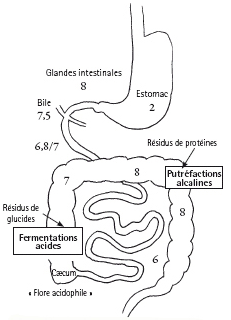 Chaque viscère de l’appareil digestif fonctionne de manière optimale dans des conditions acido-basiques qui lui sont propres. L’absorption des nutriments se fait dans l’estomac et dans l’intestin grêle. Au niveau de l’estomac, un milieu acide prédomine. Le pH gastrique (pH de l’estomac) prend typiquement les valeurs suivantes :1,5 pendant la nuit (1/3 du temps) ;entre 2 et 5 pendant les périodes digestives (2/3 du temps). Le pH est environ égal à 2 en début de digestion et à 5 en fin de digestion.Document 3 : Donnée chimique concernant l’acide acétylsalicylique Solubilité : 3,3 g.L-1 à 20°C.Représentation de la molécule :Matériel mis à disposition du candidatune calculette type « collège » ou un ordinateur avec fonction « calculatrice »un pH-mètre étalonné et du papier Josephun ordinateur avec un logiciel tableur-grapheur où les grandeurs pH, Vb sont créées et R est préprogramméun agitateur magnétique et deux barreaux aimantésun mortier et un pilonune burette graduée de 25,0 mLdeux béchers de 250 mLun bécher de 100 mLun bécher de 50 mLune éprouvette graduée de 250 mLun agitateur en verreune spatulede l’eau distilléeun comprimé d’Aspirine du Rhône® 500 mgun sachet d’Aspégic® 500 mgun flacon contenant 50 mL d’une solution titrée d’hydroxyde de sodium (soude) de concentration molaire Cb = 0,10 mol.L-1une paire de lunettesune paire de gantsAspirine du Rhône®Aspégic®……………………………………………………………………………………………………………………………………………………………………………………………………………………………………………………Aspégic®Aspirine du Rhône®pH1 =………………………pH2 =…………………APPEL n°1Appeler le professeur pour valider une mesureou en cas de difficultéAPPEL n°2Appeler le professeur pour lui présenter la courbeou en cas de difficultéAPPEL FACULTATIFAppeler le professeur en cas de difficulté